新 书 推 荐中文书名：《人生九重奏》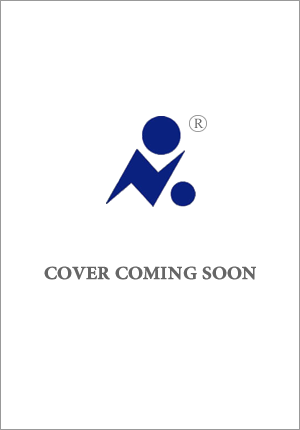 英文书名：LIFE NUMBER 9作    者：Joe Heap出 版 社：Borough Press代理公司：United Agents/ANA/Conor页    数：311页出版时间：2025年3月代理地区：中国大陆、台湾审读资料：电子稿类    型：文学小说内容简介：《观察的准则》（The Rules Of Seeing）和《当音乐停止时》（When The Music Stops）的作家乔·希普带来了全新而特别的爱情小说，相当于《午夜图书馆》（The Midnight Library）、《咖啡变冷之前》（Before the Coffee Gets Cold）、《云图》（The Cloud Atlas）的结合体。绵延万年的爱情故事。米卡（Mika）是一名厨师，一边周游世界，一边工作，是一个自由的灵魂。杰姆（Jem）在一家大型银行的处理中心工作了11年，与自由的灵魂正相反。一晚，杰姆被车撞了，两人做了同一个梦：坐在一棵野无花果树下，一边交流，一边吃着落下的果实，陶醉于发酵果实的甜蜜。我们看到的是一万年前人类文明的开端。第二天醒来，他们面临一个问题——梦是真的吗？如果是真的，两人真的曾经坐在无花果树下吗？接下来，米卡和杰姆不情愿地走到一路，偶尔做着过去的梦。每做一个梦，就在时间长河中前行一步。我们看见他们在早期文明中忙着交易；准备进入罗马竞技场；在黑暗时代，共住一个林间小屋；出现在近代早期的伦敦。从古至今的每次相遇都充满浪漫，也反映了人类文明的发展。有一个主题反复出现：留与走、定居与游牧、文明与荒野的推拉对立。两人不应该在一起的理由太多了；然而每次都命中注定在一起。两人的旅程会无止境地继续下去？还是命运会介入其中?作者简介：乔·希普（Joe Heap），1986年出生于英国布拉德福德，斯特灵大学英国文学学士、格拉斯大学创意写作硕士。2004年，荣获福伊尔青年诗歌奖（Foyle Young Poets award），他的诗歌以诗册的形式出版发行。曾任童书与青年图书编辑，现在是全职作家。著有《当音乐停止时》（When The Music Stops）、《观察的准则》（The Rules of Seeing）、《人生九重奏》（Life Number 9）。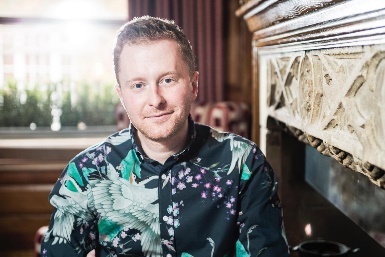 感谢您的阅读！请将反馈信息发至：版权负责人Email：Rights@nurnberg.com.cn安德鲁·纳伯格联合国际有限公司北京代表处北京市海淀区中关村大街甲59号中国人民大学文化大厦1705室, 邮编：100872电话：010-82504106, 传真：010-82504200公司网址：http://www.nurnberg.com.cn书目下载：http://www.nurnberg.com.cn/booklist_zh/list.aspx书讯浏览：http://www.nurnberg.com.cn/book/book.aspx视频推荐：http://www.nurnberg.com.cn/video/video.aspx豆瓣小站：http://site.douban.com/110577/新浪微博：安德鲁纳伯格公司的微博_微博 (weibo.com)微信订阅号：ANABJ2002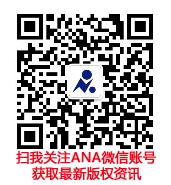 